性能特点MS2040型耐电压测试仪校准仪是应用于对耐电压测试仪，包括数字式及指针式交流（工频）﹑直流耐电压测试仪﹑绝缘耐压测试仪的耐压部分﹑安全性能综合测试仪的耐压部分进行首次检定﹑后续检定和使用中检定的自动校验仪。技术参数产品说明：CS9911AI、CS9911BI、CS9912AI、CS9912BI为字符型液晶显示的基本型程控耐压测试仪。CS9911AI、CS9912AI为交流耐压测试仪；CS9911BI、CS9912BI为交直流耐压测试仪。输出电压为交流为5kV、直流为6kV,输出电流最大可达20mA,频率为50Hz/60H在可选。输出电压采用DDS+功放输出模式，输出的波形纯净、失真度小，保证测量结果准确、可靠，是一款高性价比的耐压测试仪，可完全替代进口同类型仪器。
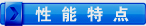 ●采用20*2字符型液晶显示器显示，显示参数醒目、直观。●恒压输出：输出电压的调整率在±1%范围内，避免因输入电源电压不稳及负载变化而使输出电压变化，测量结果不准确。●具有快速放电功能：测试仪能在直流测试完0.2s的时间内把被测试体及回路中的电放完，确保操作人员的安全。●过零启动可防止被测试键损坏。●电压按时间梯度上升，寻找击穿点分析。●可设置电流上限报警及下限报警功能，防止因测试线脱落造成误判。●电流偏移功能可消除测试夹具的漏电流对测试结果的影响。●在测试过程中，可手动改变输出电压的大小。●输出电压频率可选50Hz或60Hz。●具有GFI保护功能。●具有20个记忆组，每组有8个测试步骤。●前面板软件校准，不用打开即可即可进行参数校准。●标配PLC接口，选配RS232C、RS485接口。
 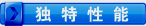 ●安全防电墙及安全防护体系，可保护操作人员的安全、保证被测试件不被损坏。
●由DDS产生标准正弦波，线性功放驱动输出，输出电压波形纯净、失真度小，优于2%。●快速的电压建立时间：交流输出电压的建立时间为126ms,直流输出电压的建立时间为60ms。●可设置电压上升时间、测试时间、电压下降时间及间隔时间。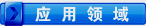 ●元器件：二极管、三极管、高压硅堆、各种电子变压器、接插件、PCB线路板、高压电容●家用电器：电视机、电冰箱、空调、洗衣机、除湿机、电热毯、充电器等●绝缘材料：热缩套管、电容器薄膜、高压套管、绝缘纸、绝缘鞋、绝缘橡胶手套等●仪器仪表：示波器、信号发生器、直流电源、开关电源等●照明电器：镇流器、道路灯、舞台灯、手提灯等各类灯具●电动电热器具：电钻、手枪钻、切割机、打磨机、研磨机、电焊机等●电线电缆：高压线、光缆、电缆、硅橡胶电缆等●电机：旋转电机●办公设备：电脑、 验钞机、打印机、复印机等
